Исх.№05/02 от 16.02.2023г.   Предложения по реализации социально-ориентированной модели финансирования инвестиционных стартапов28.02.2023г.   Красноярск ВКС  КРУГЛЫЙ СТОЛУважаемые коллеги.         Россия обладает огромными запасами торфа и по объёмам запасов и приросту торфа занимает одно из первых мест в мире. На локальном уровне торф может играть существенную роль в энергообеспечении и в сельском хозяйстве.         При этом, рассматривать торф исключительно в качестве топлива и удобрения в современных условиях не целесообразно, поскольку глубокая и комплексная переработка торфа позволяет получать на выходе целый спектр материалов для применения в сельском хозяйстве, медицине, строительстве, химической промышленности и в др. отраслях.         Одновременно, сельское хозяйство в РФ ежегодно производит 250 млн т отходов, а из 150 млн т отходов в животноводстве и птицеводстве в год перерабатывается только несколько процентов.          В тоже время торф, куриный помет и др. виды с/х отходов является исходным ценным сырьём для производства Органо-минеральных удобрений (ОМУ) пролонгированного действия.           Сегодня по оценкам Минсельхоза России ОМУ в стране используются лишь на 6% земель, а вследствие интенсификации АПК  Россия ежегодно теряет 81,4 млн. тонн гумуса и по общему мнению ученых и хозяйственников  в России существует дефицит качественных экологически чистых органических удобрений в объеме не менее 5 млн. тонн в год.          С целью решения этих проблем предлагается реализация пилотных комплексных проектов в Вологодской области и в др. регионах РФ с функцией специализированных операторов по переработке с/х отходов в органические удобрения на основе лучших технологических решений, развития органического земледелия с применение научно-обоснованных агротехнологий с уже полученным экономическим эффектом и  применение организационно-финансовых механизмов целевого, возвратного гос. финансирования инвестиций, направленных на повышение благосостояния Народа и укрепление государственности России.           При этом исходим из понимания того, что государство строят две силы – государство-образующий народ и государство-организующая администрация, наделённая доверием народа, которые способны и обязаны создавать и регулировать все государственные процессы.          Российская Федерация по Конституции является социальным государством и согласно ст. 3 Конституции РФ Народ России является сувереном и источником власти, что изначально должно обеспечивать государственное управление в интересах народа для повышения его благосостояния и народосбережения.          Для повышения эффективности  системы государственного управления актуально создание механизмов для самоорганизации и саморазвития народа и МСУ в формах, которые способствовали бы повышению благосостояния народа и осуществляли функцию «обратной связи» между народом и государством в виде президентской вертикали власти.          На консолидацию и объединение возможностей и потенциалов власти, бизнеса и Народа России, направлен  проект Специализированного Фонда содействия социальному развитию (СФССР, г.Череповец). Проект предлагает создание Народно-государственного фонда развития (НГФР) и системы аффилированных региональных Специализированных фондов  СФССР, как механизма для обеспечения целевого государственного финансирования инвестиций на возвратной основе значимых отраслей народного хозяйства и для  формирования в проектах неделимой Общественной доли – Целевого социального капитала - ЦСК (на принципах ФЗ РФ №275 «О целевом капитале» и Устава Спецфонда СФССР).  В таком варианте  доход от доли ЦСК по завершении окупаемости в течении всей «жизни проекта» будет направляться на социальные программы трудовых коллективов создаваемых производств, органов МСУ при участи Народных Советов по месту реализации (в соответствии   со ст.3 Конституции РФ) и др. направления. Таким образом,  ещё на стадии проектного обоснования инвестиций СФССР становится  субъектом экономических прав и интересов будущего трудового коллектива создаваемого производства и источником дополнительного  финансирования и развития  МСУ.       Реализация такой модели позволит создать дополнительный ресурс в развитии локальной экономики на территориях реализации проектов, финансовые мотивации органам МСУ в поддержке и развитии органического земледелия за счёт отчислений части дохода,  приступить к комплексному решению экологических проблем от огромного числа с/х отходов в шламонакопителях путём создания «региональных специализированных операторов органического земледелия» и на этой основе обеспечить государственное регулирование процесса обращения с с/х отходами не только карательными методами. К этому процессу можно привлечь действующих региональных операторов ТКО, напр. в в форме договора о совместной деятельности  со Спец.фондами и на условиях целевого гос.финансирования. Принятие предложенных нами поправок ФЗ РФ позволит обеспечить законодательное стимулирование процесса по применению этой модели развития на любых инвест.проектах на всей территории РФ.       Совершенствование форм государственной поддержки инвестиций в соответствии с этими предложениями может обеспечить не только повышение эффективности  системы государственного управления, но и создание скреп между народом и государством, о необходимости которых неоднократно говорил Президент РФ В,В,Путин, значительно повысить благосостояния народа России, решить многие экологические проблемы и увеличить рост экономики страны, создавая современную индустрию по производству различных возобновляемых видов топлива, эффективных удобрений и экочернозёмов для повышения плодородия почв, их восстановления и борьбы с опустыниванием не только в России, но и в странах содружества БРИКС,  в т.ч. для реализации Программ  «зеленая Саудовская Аравия» и «зеленый Ближний Восток», обеспечить привлечение внешних инвестиций и расширить взаимодействие в рамках БРИКС.        Наши предложения уже были направлены Президенту РФ Путину В.В., Правительству РФ, партии СПРАВЕДЛИВАЯ РОССИЯ - ЗА ПРАВДУ с предложением  сделать их партийным, общероссийским проектом и в этой связи предлагаем ещё раз обратиться от участников КРУГЛОГО СТОЛА к Президенту РФ и к Правительству РФ о государственной поддержке наших предложений и формировании предложенных институтов государственного управления для их реализации.Приложение: Блок-схема орг.структуры.Председатель Правления СФССР                                                           Лебедев А.И.Конт.тел.+7 921 835 72 87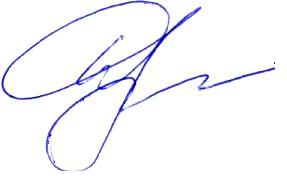 Исх.№11/11 от 29.11.2022г.   Предложения по реализации социально-ориентированной модели финансирования инвестиционных стартапов06.12.2022г.   Москва ВКС ГД РФ КРУГЛЫЙ СТОЛУважаемые коллеги.         Россия обладает огромными запасами торфа и по объёмам запасов и приросту торфа занимает одно из первых мест в мире. На локальном уровне торф может играть существенную роль в энергообеспечении и в сельском хозяйстве.         При этом, рассматривать торф исключительно в качестве топлива и удобрения в современных условиях не целесообразно. Глубокая и комплексная переработка торфа позволяет получать на выходе целый спектр материалов, которые могут использоваться в сельском хозяйстве, медицине, строительстве, химической промышленности, в качестве лекарств, сорбентов, изоляционных материалов, кормовых добавок.         Одновременно, сельское хозяйство в РФ ежегодно производит 250 млн т отходов, а из 150 млн т отходов в животноводстве и птицеводстве в год перерабатывается только несколько процентов.          В тоже время торф, куриный помет и др. виды с/х отходов является исходным ценным сырьём для производства Органо-минеральных удобрений (ОМУ) пролонгированного действия.           Сегодня по оценкам Минсельхоза России ОМУ в стране используются лишь на 6% земель, а вследствие интенсификации АПК  Россия ежегодно теряет 81,4 млн. тонн гумуса и по общему мнению ученых и хозяйственников  в России существует дефицит качественных экологически чистых органических удобрений в объеме не менее 5 млн. тонн в год.          С этой целью инициативной группой руководителей специализированных, профильных организаций, предпринимателей, учёных и хозяйственников РФ в рамках СОГЛАШЕНИЯ о взаимодействии предлагается реализация пилотных комплексных проектов в Вологодской области и в Красноярском крае, и последующая разработка и реализация ПРОГРАММЫ РАЗВИТИЯ на основе лучших технологических решений и  организационно-финансовых механизмов целевого финансирования, направленных на укрепление государственности России.          При этом нужно отметить, что государство строят две силы – государство-образующий народ и государство-организующая администрация, наделённая доверием народа, которые способны и обязаны создавать и регулировать все государственные процессы.          Российская Федерация по Конституции является социальным государством и согласно ст. 3 Конституции РФ Народ России является сувереном и источником власти, что изначально должно обеспечивать государственное управление в интересах народа для повышения его благосостояния и народосбережения.          Для повышения эффективности  системы государственного управления актуально создание механизмов для самоорганизации и саморазвития народа и МСУ в формах, которые способствовали бы повышению благосостояния народа и осуществляли функцию «обратной связи» между народом и государством в виде президентской вертикали власти.          На консолидацию и объединение возможностей и потенциалов власти, бизнеса и Народа России, направлен  проект Специализированного Фонда содействия социальному развитию (СФССР, г.Череповец). Проект предлагает создание Народно-государственного фонда развития (НГФР) и системы аффилированных региональных Специализированных фондов  СФССР , как механизма для обеспечения целевого государственного финансирования инвестиций на возвратной основе значимых отраслей народного хозяйства и для  формирования в проектах неделимой Общественной доли – Целевого социального капитала - ЦСК (на принципах ФЗ РФ №275 «О целевом капитале» и Устава Спецфонда СФССР).  В таком варианте  доход от доли ЦСК по завершении окупаемости в течении всей «жизни проекта» будет направляться на социальные программы трудовых коллективов создаваемых производств, органов МСУ при участи Народных Советов по месту реализации (в соответствии   со ст.3 Конституции РФ) и др. направления. Таким образом,  ещё на стадии проектного обоснования инвестиций СФССР становится  субъектом экономических прав и интересов будущего трудового коллектива создаваемого производства и источником дополнительного  финансирования и развития  МСУ.       Недавно в научном центре СИРИУС проходила встреча В.В. ПУТИНА с молодыми учёными, на которой предлагалась идея создания Центров при российских ВУЗах для связи фундаментальной и прикладной науки с целью коммерциализации научных разработок.       Мы такую структуру в форме Аналитического научно-технологического и образовательного центра (АНТОЦ) предлагаем уже более 15 лет и она может быть реализована в рамках нашей Организационной структуры ПРОГРАММЫ РАЗВИТИЯ.       Совершенствование форм государственной поддержки инвестиций в соответствии с этими предложениями может обеспечить не только повышение эффективности  системы государственного управления, но и создание скреп между народом и государством, о необходимости которых неоднократно говорил Президент РФ В,В,Путин, значительно повысить благосостояния народа России, решить многие экологические проблемы и увеличить рост экономики страны, создавая современную индустрию по производству различных возобновляемых видов топлива, эффективных удобрений и экочернозёмов для повышения плодородия почв, их восстановления и борьбы с опустыниванием не только в России, но и в странах содружества БРИКС,  в т.ч. для реализации Программ  «зеленая Саудовская Аравия» и «зеленый Ближний Восток», обеспечить привлечение внешних инвестиций и расширить взаимодействие в рамках БРИКС.        Наши предложения уже направлены Президенту РФ Путину В.В. и мы предлагаем партии СПРАВЕДЛИВАЯ РОССИЯ - ЗА ПРАВДУ поддержать эти инициативы, сделать их партийным, общероссийским проектом и на этой основе обратиться от участников КРУГЛОГО СТОЛА к Президенту РФ и к Правительству РФ о государственной поддержке наших предложений и формировании предложенных институтов государственного управления для их реализации.Приложение:  - Резюме комплексного проекта;                        - Расчёт-таблица ПРОГРАММЫ РАЗВИТИЯ (модель);                        - Орг.структура ПРОГРАММЫ РАЗВИТИЯ.Председатель Правления СФССР                                                           Лебедев А.И.Конт.тел.+7 921 835 72 87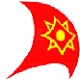 Вчера в СИРИУСЕ проходила встреча ПУТИНА с молодыми учёными, на которой предлагалась идея создания Центров при российских ВУЗах для связи фундаментальной и прикладной науки с целью коммерциализации научных разработок.Мы такую структуру в форме Аналитического научно-технологического и образовательного центра (АНТОЦ) на основе НП АЭРТ предлагаем уже более 15 лет (см.прил.НПЦ и Орг.структура ПР).Писали и региональной власти, и Правительству РФ, и Президенту РФ, но толку - пшик!Хотя эти идеи кто-то, обладающий ресурсом, всё-таки услышал, "скомуниздил", как говорят, хотя и в благих целях, т.к. СКОЛКОВО, СЕЛИГЕР, СИРИУС и пр. появились значительно позже.Но мы предлагаем пойти дальше и не только создавать условия для разработки инноваций, а там якобы уже рынок разберётся, но создать систему их реализации/коммерциализации на основе целевого гос.финансирования проектов-стартапов через региональные Спец.фонды -СФССРы для обеспечения изначальной социальной направленности этих проектов, т.е. решая одновременно целый комплекс задач.Ведь мы уже не стучимся, мы барабаним: Президент Пути-и-ин, услышь свой Наро-о-од! Нужно добиться того, чтобы Президент свой Народ услышалУ партии СПРАВЕДЛИВАЯ РОССИЯ - ЗА ПРАВДУ есть шанс и возможность поддержать этот процесс и сделать его партийным, общероссийским проектом.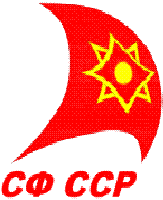 Специализированный фонд управления  целевым капиталомСпециализированный фонд управления  целевым капиталомСПЕЦИАЛИЗИРОВАННЫЙ ФОНД СОДЕЙСТВИЯ СОЦИАЛЬНОМУ РАЗВИТИЮСПЕЦИАЛИЗИРОВАННЫЙ ФОНД СОДЕЙСТВИЯ СОЦИАЛЬНОМУ РАЗВИТИЮРоссия, 162600,г.Череповец,                            ул. Краснодонцев, 43-62,                         тел/факс (8202) 283808Russia, 162600, Cherepovets,Krasnodoncev  street, 43-62,Phone/fax +7(8202) 283808E-Mail: npp.aert@gmail.com                                                                                              E-Mail: npp.aert@gmail.com                                                                                              Специализированный фонд управления  целевым капиталомСпециализированный фонд управления  целевым капиталомСПЕЦИАЛИЗИРОВАННЫЙ ФОНД СОДЕЙСТВИЯ СОЦИАЛЬНОМУ РАЗВИТИЮСПЕЦИАЛИЗИРОВАННЫЙ ФОНД СОДЕЙСТВИЯ СОЦИАЛЬНОМУ РАЗВИТИЮРоссия, 162600,г.Череповец,                            ул. Краснодонцев, 43-62,                         тел/факс (8202) 283808Russia, 162600, Cherepovets,Krasnodoncev  street, 43-62,Phone/fax +7(8202) 283808E-Mail: npp.aert@gmail.com                                                                                              E-Mail: npp.aert@gmail.com                                                                                              07:45 (9 минут назад)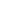 